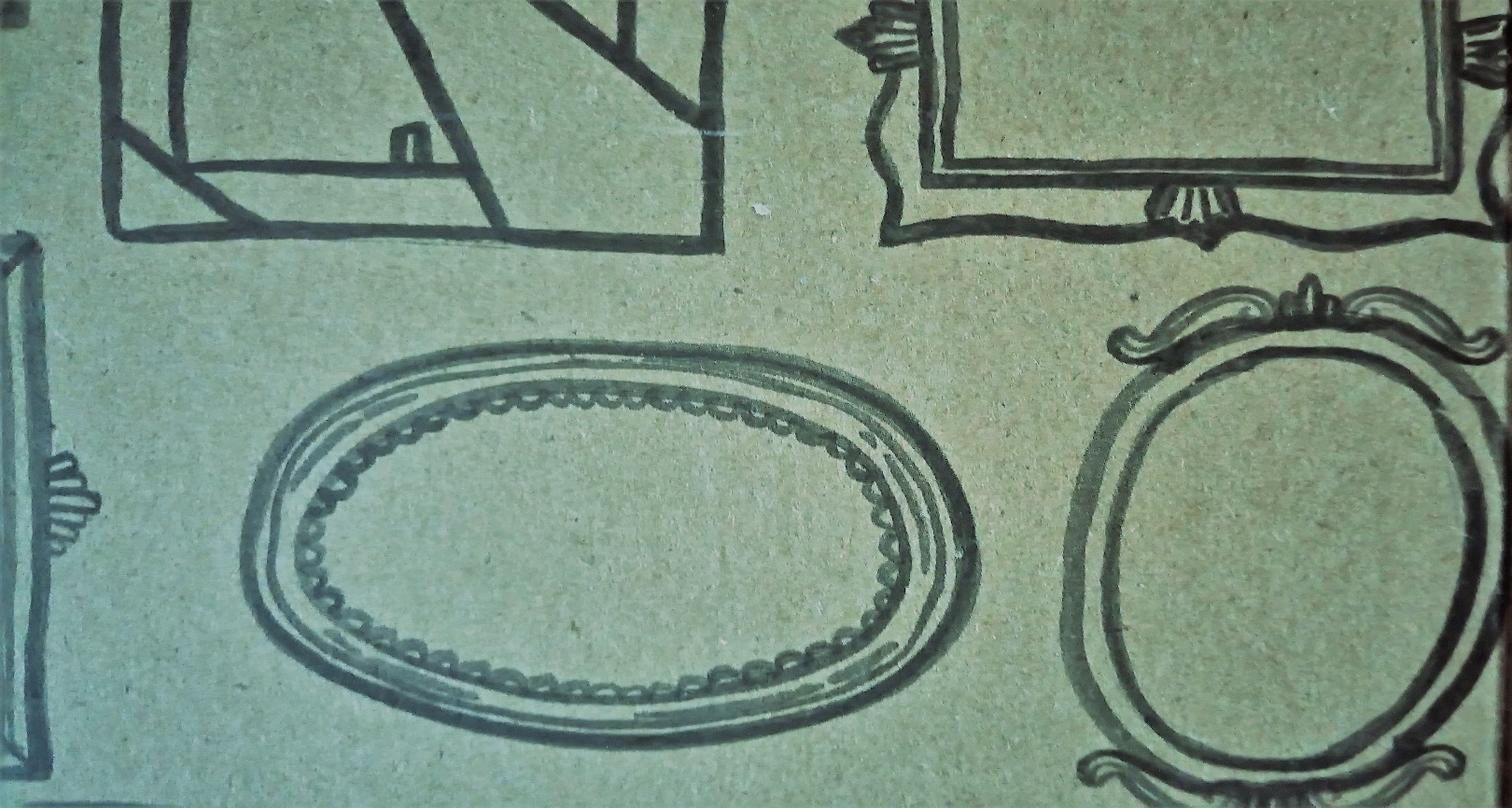 24 april 2018Narratief coachenKennismakingsworkshop LVSC UtrechtBij narratief coachen is het verhaal de ontmoetingsplek, als werkruimte en als kader. Narratief stamt af van het Latijnse woord ‘narrare’, wat ‘vertellen, verhalen’ betekent. Wij zien nog een andere betekenis van ‘verhalen’; iets van ver, latent aanwezig in het verhaal, weer naar je toe halen. In de werkpraktijk van narratief coachen wordt een ontmoetingsruimte gecreëerd via het verhaal. Door verhalen leggen mensen als vanzelf een relatie wat er in hun omgeving is en wat zij innerlijk beleven. De beeldentaal verbindt de taal van het hoofd met de taal van het hart.Hoe iemand vertelt over zijn leven is van betekenis. Daarin wordt zichtbaar hoe iemand omgaat met zijn leven, ervan leert en zo zijn identiteit construeert. Narratief coachen is een specifieke manier van begeleiden van het leerproces van de coachee of supervisant.Je maakt kennis met een aantal narratieve coachingstechnieken die je in jouw coachings- of supervisie sessies kunt toepassen.Begeleidingskundige en narratief coach Gea Koren (www.korenvisie.nl)  is op deze Regioavond LVSC Utrecht onze gast en begeleider. Met deelname aan deze workshop verkrijg je 0,5 PE punt. Wil je van te voren hierover iets lezen: Toos van Huijgevoort & Gea Koren (2015). Narratief Coachen, De kracht van het zelfverhaal. Boom Nelissen |ISBN 9789024403547 Plaats/tijd en kostenDe avond vindt plaats in: Huis in de Wijk, Professor Suringarlaan 1, 3571WH Utrecht op dinsdag 24 april 2018 van 19.15 tot 21:30 uur. Koffie/thee vanaf 19.00 uur. Er zijn deze keer geen kosten verbonden aan deze avond.Aanmelden Er is plaats voor 25 deelnemers. Je kunt je aanmelden via de site. 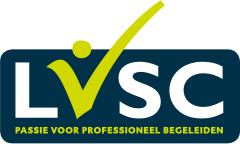 Natascha en Wimke 